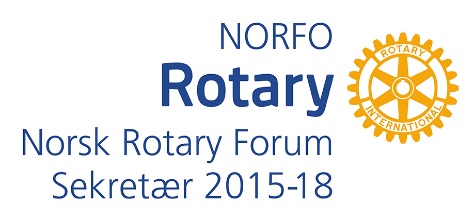 Årshjul for Norfo 2015-16Oversikt Distriktskonferanser i Rotary 2015.Oversikt Distriktskonferanser i Rotary 2016.TidsromAktivitetAnsvarligDeltakereInviterteMerknad201522.08StyremøteStyrelederUtvidet styreGisle og Karin om HCInnkalling og sakspapirer ut senest 15.8.23.10Styremøte Norfo kl 17.00-20.00 Takkemiddag kl 20.00StyrelederUtvidet styreInnkalling og sakspapirer ut senest 16.1024.10Høstmøte Norfo kl 10.00-16.00StyrelederDG-ene og DGE-ene, utvidet styre,Komiteleder ungdomsutveksl.Handicamp,Herman StabellLandspresi-dent Rotaract og rådspresident Inner Wheel,Utkast saksliste på styremøte 22.8.2015Foreløpig sakliste 12.9.Sakspapirer ut senest 10.10.07.11.Opplæring DTrainerMargit Bjugstad og Ingrid G.BergetDT for 2016-17Andre enn utnevnte DT-er kan delta for Distriktenes kostnad18.-19.11.GETS, Warwickshire EnglandRI Årets DGE-er22.11Seminarer, Warwickshire EnglandRITRFÅrets DGE-er21.-22.11.Rotary Institute, Warwickshire EnglandRIÅrets DGE-er, styreleder og representant for kommunikasjonskomiteen4.12.Styremøte Norfo kl 17.00-20.00StyrelederUtvidet styreInnkalling og sakspapirer ut senest 28.11.5.12.Opplæring av DICO-er, distrikts-sekretærer kl 10.00-16.00Kommunikasjons-komiteens lederKommunikasjonskomiteen + distriktenes DICO-er og sekretærerInnkalling ut senest 10.11.Forvarsel tidligere20165.2.Styremøte Norfo kl 17.00-20.00StyrelederUtvidet styreInnkalling og sakspapirer ut senest 29.1.166.2.Strategi- og budsjettMøte kl 10.00-16.00StyrelederUtvidet styreDGE-eneRotary NordenRepresentantskapsmedl.AdministratorInnkalling og sakspapirer ut senest 29.1.1631.3Styremøte Norfo kl 17.00-20.00StyrelederUtvidet styreInnkalling og sakspapirer ut senest 19.31.4.Vårmøte Norfo kl 10.00-16.00StyrelederDG-ene og DGE-ene, utvidet styreKomiteledere Lands-president Rotaract og rådspresident Inner WheelForeløpig innkalling ut senest 19.2.Sakspapirer ut senest 18.3.2.–3.4.Norsk GETSkl 10.00-16.00Styreleder/innkom.styrelederDGN-eneUtvidet styreRotary NordenRepresentantskapsmedl. AdministratorDokumentene til permen må være produsert innen 10.3.Dokumentene overleveres på møtet11.6Styremøte Norfo kl 10.00-16.00StyrelederUtvidet styreInnkalling og sakspapirer ut senest 4.6DistriktDGTidspunktSted2250Jostein By25.-27. septemberFørde2260Jon Ola Brevig19.-20. septemberSarpsborg2275Jan Moslet18.-20. septemberTrondheim2290Bjørn Aas5.-6. septemberStavern2305Odd J. Hagen10.-11. oktoberRingsaker (Hamar)2310Trygve Danielsen17. oktoberFornebuDistriktDGTidspunktSted2250Tore Rykkel7. – 9. oktoberOs2260Johan Østby16. – 18. septemberSørmarka (Ski)2275Helge Schølberg16. – 18. septemberHarstad2290Sigurd Arbo Høeg10. – 11. septemberLarvik2305Gunnar Kvalsund23. – 25. septemberÅlesund2310Runar bakke15. oktoberDrammen